4. teden pouka na daljavo (6. 4.—10. 4. 2020)SPOZNAVANJE OKOLJACilji:Spoznal boš slovenski običaj.Spoznal boš praznik velika noč.Ponovil boš, kar že veš o zvoku, svetlobi in zraku. IZDELAVA BELOKRANJSKE PISANICE (najmanj 10 povedi)
Pri tvorjenju povedi si lahko pomagaš z naslednjimi besedami. 
Najprej ….
Medtem ko …
Potem …
Nato …
Potem ko …
Medtem ko …
Nazadnje …Z IN NIKOLI ne začnemo povedi. Izogibaj se besedama in potem. 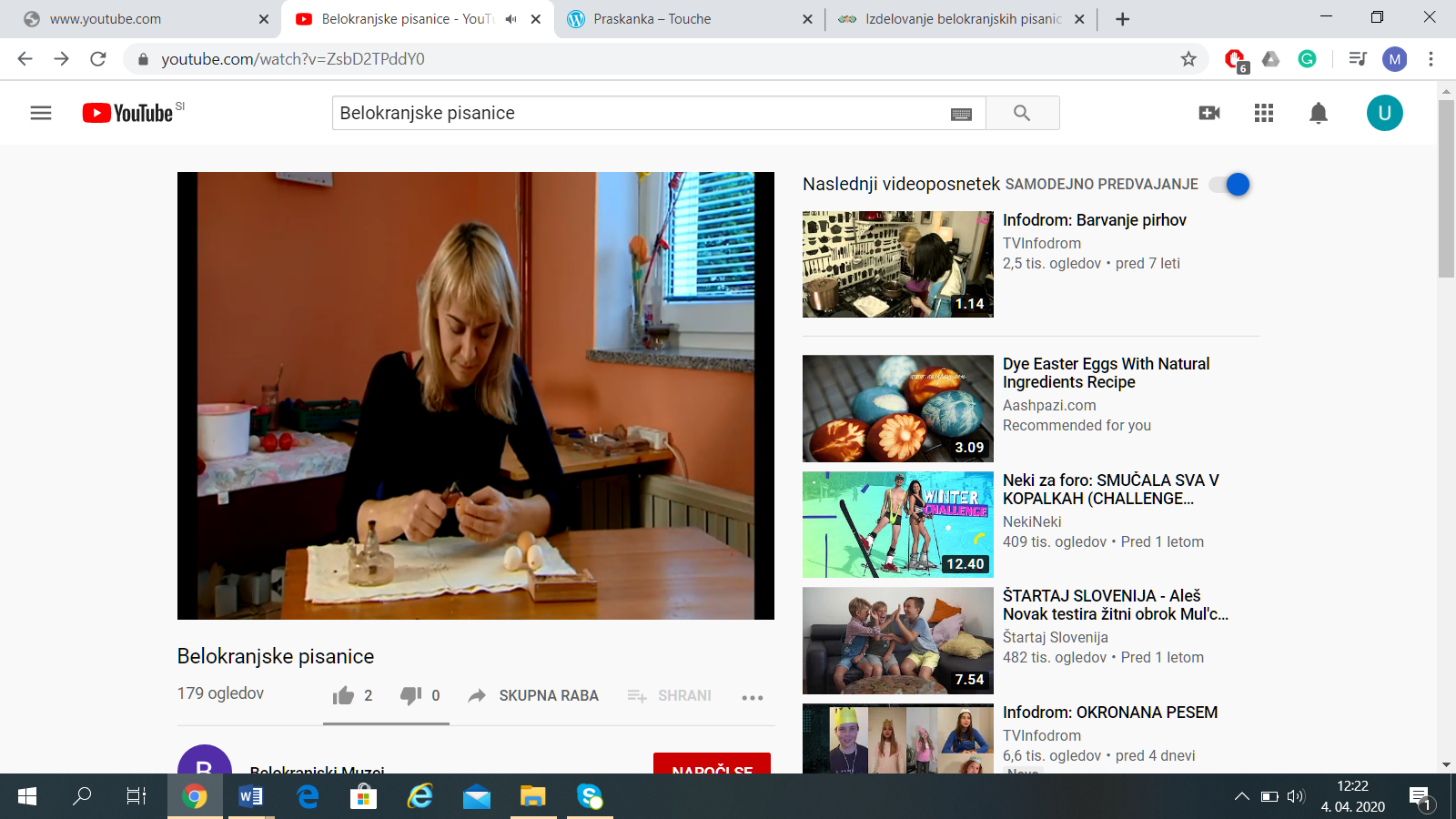 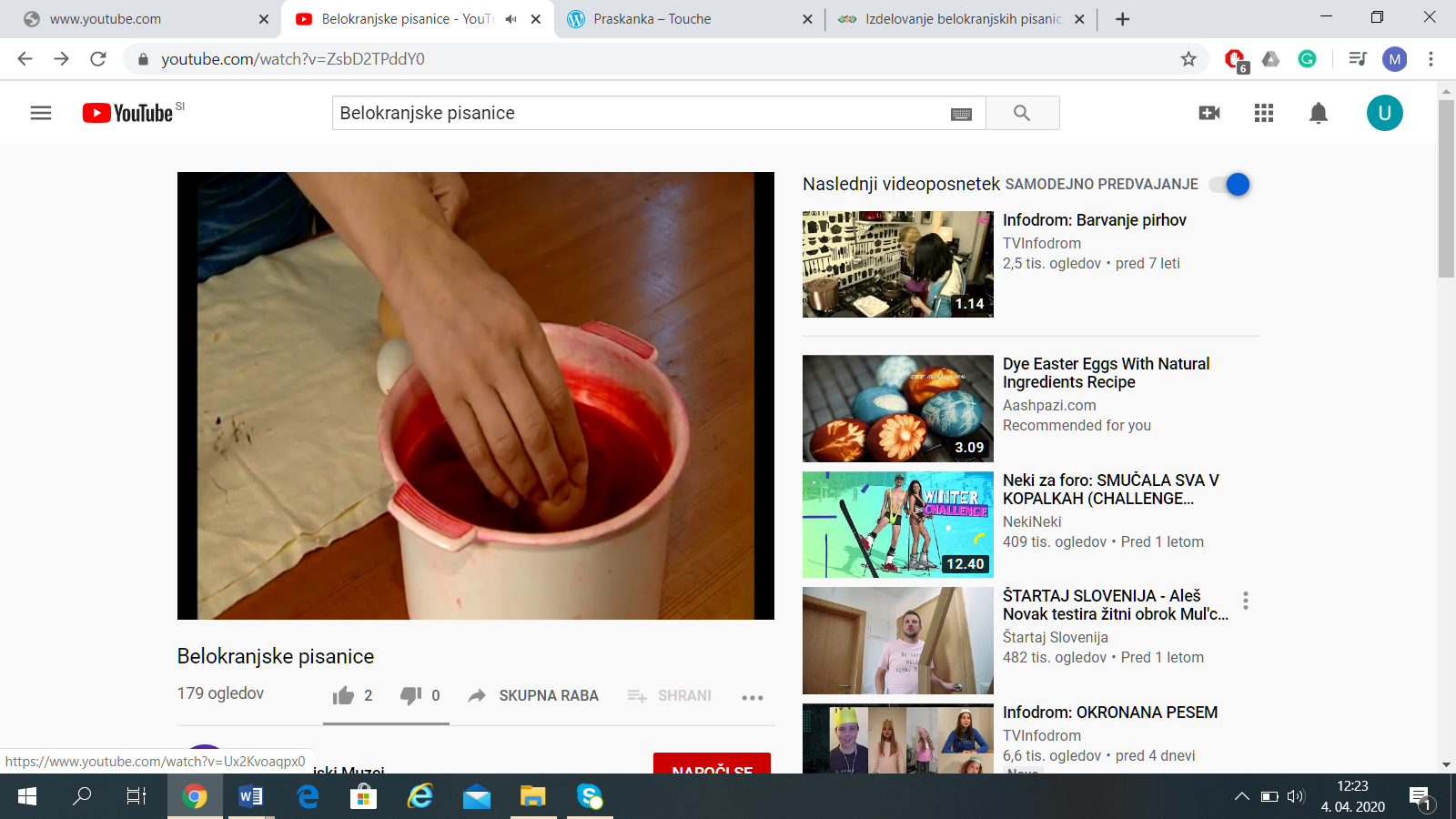 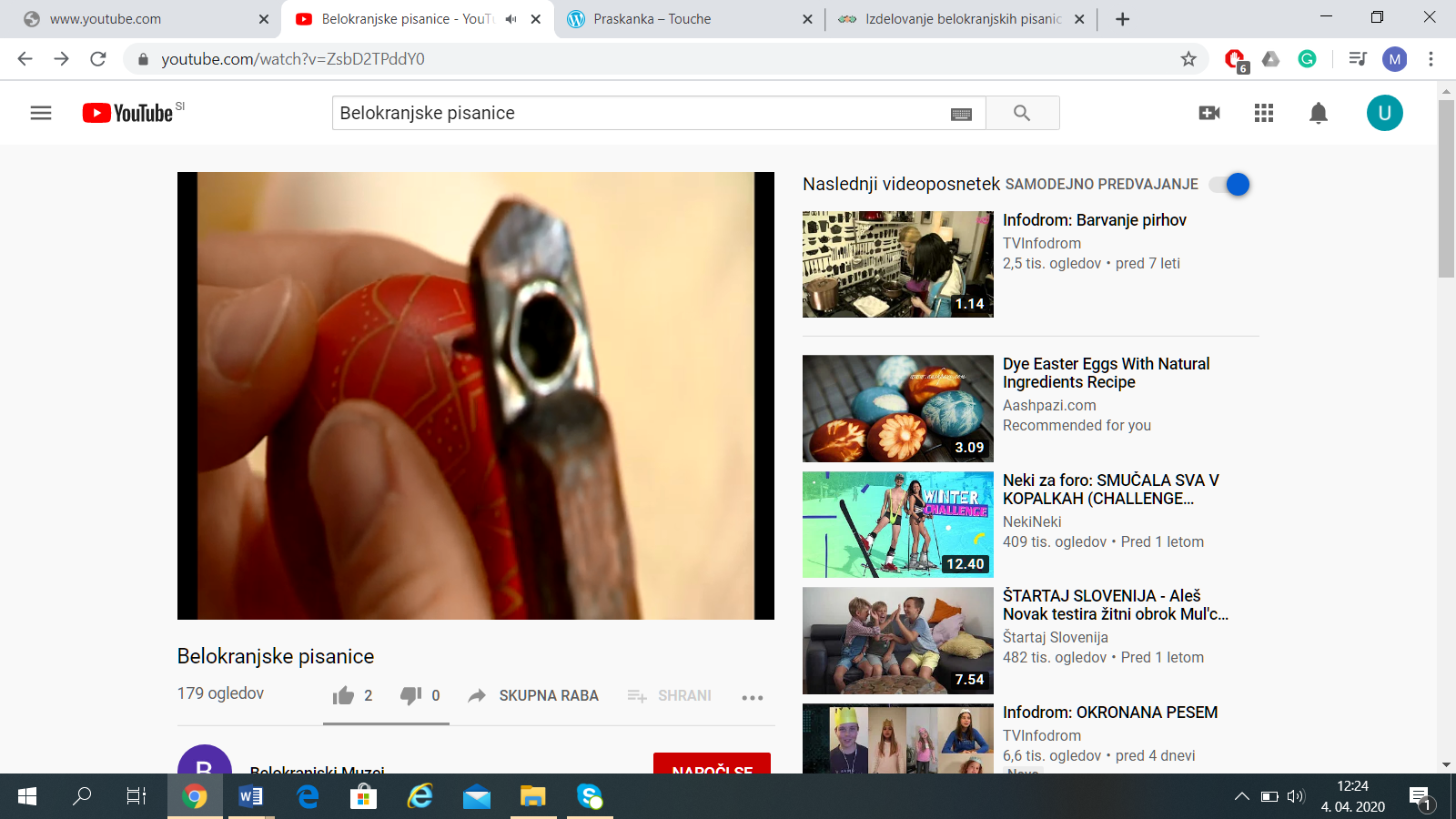 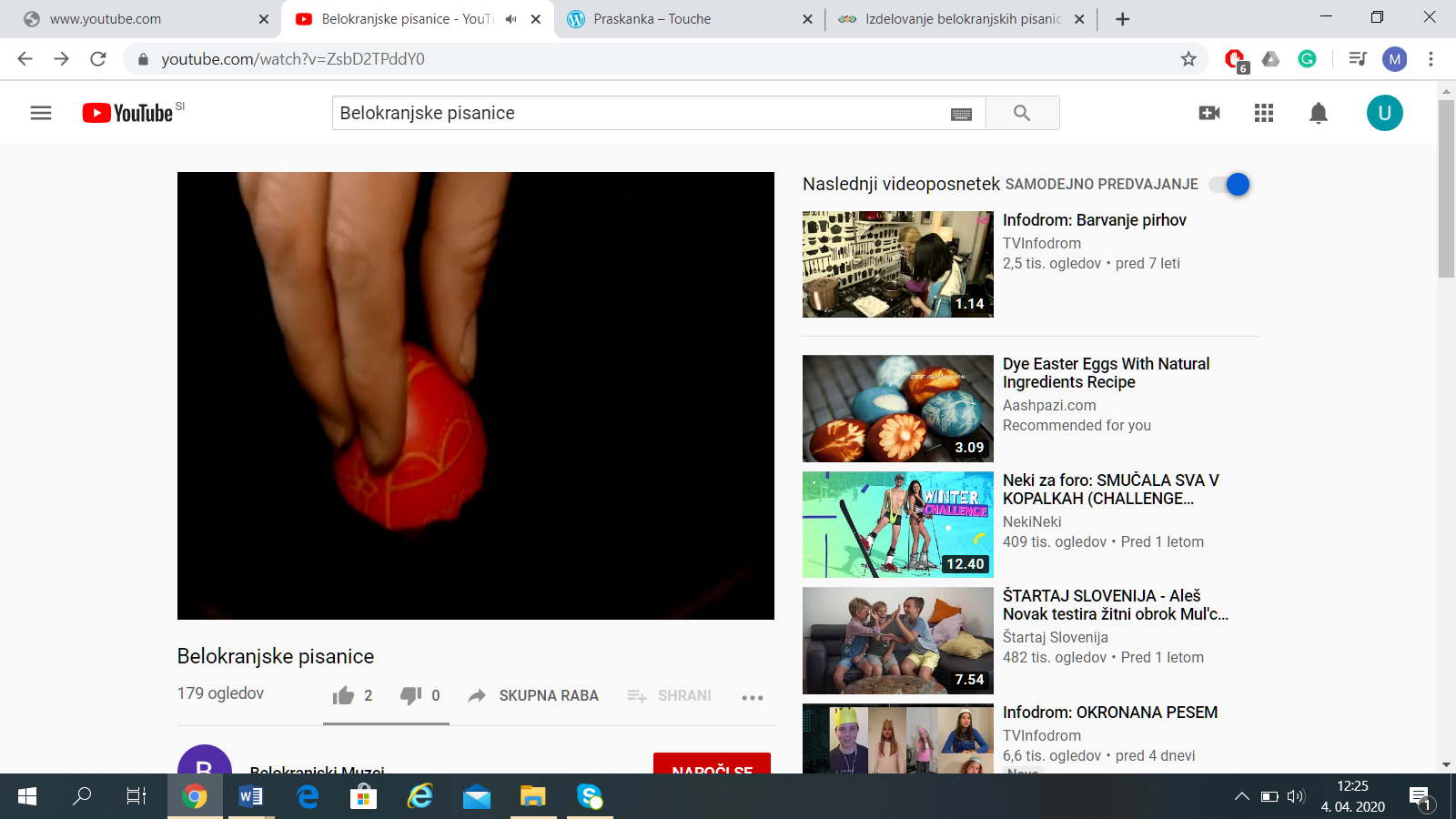 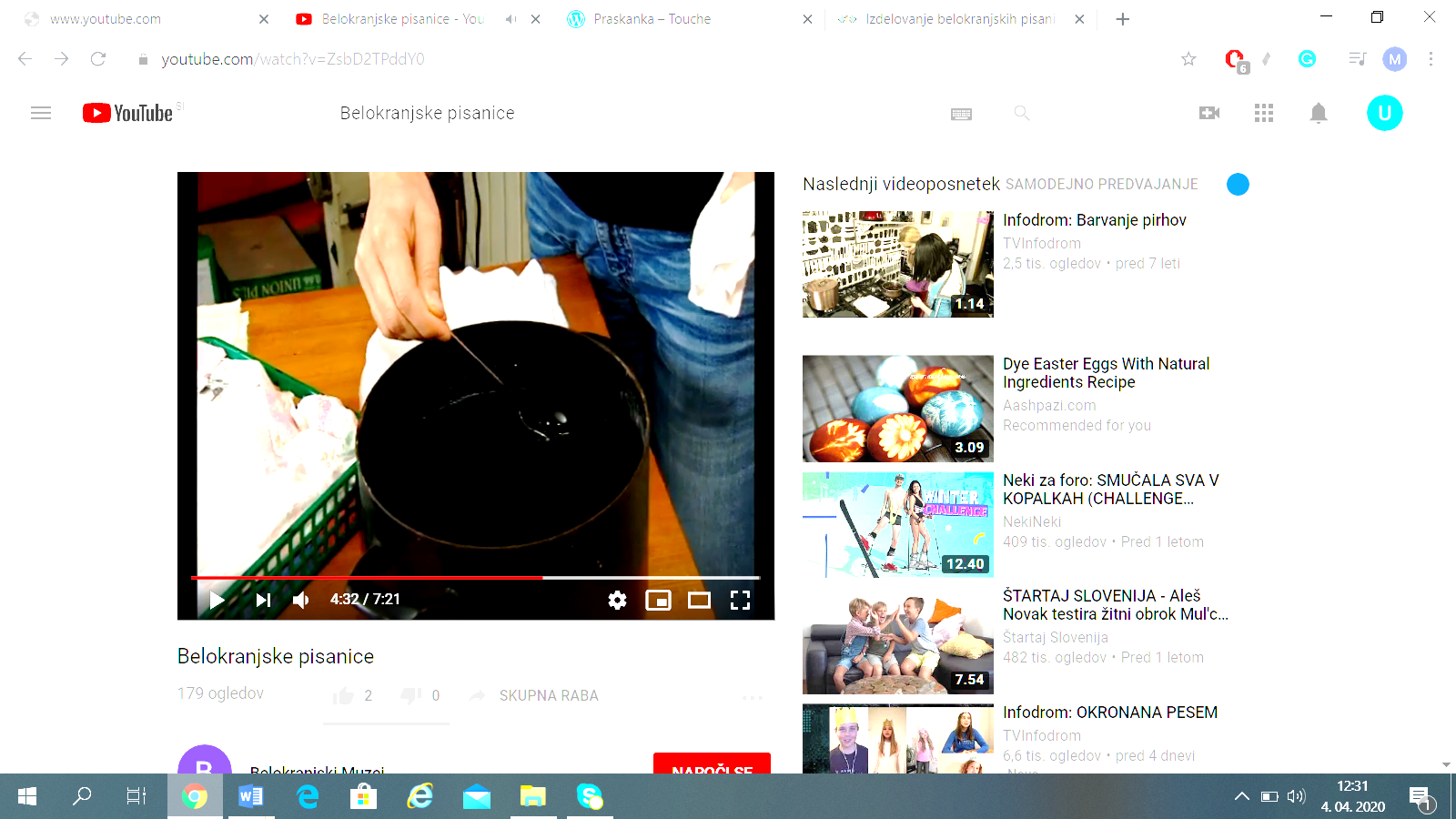 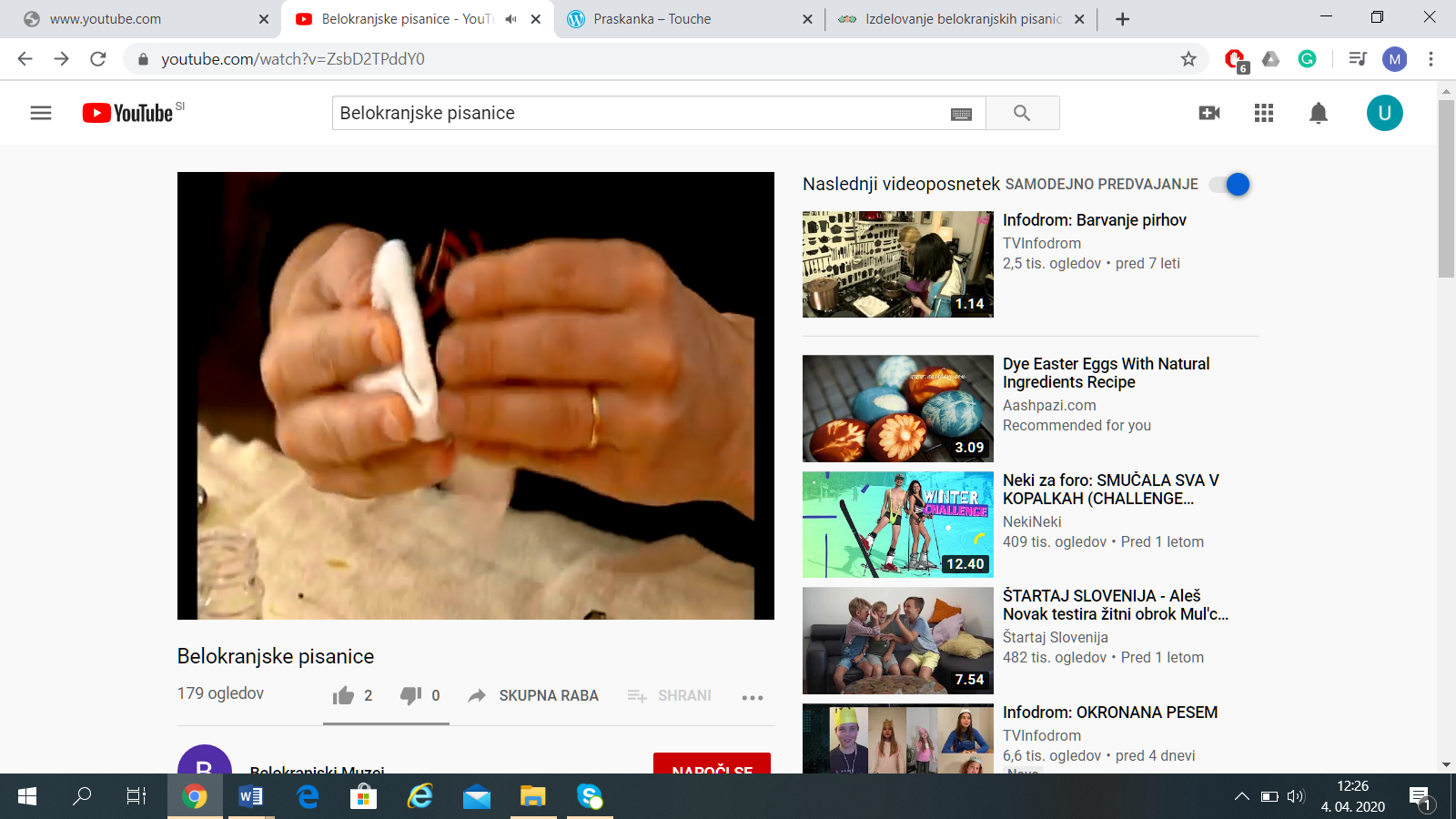 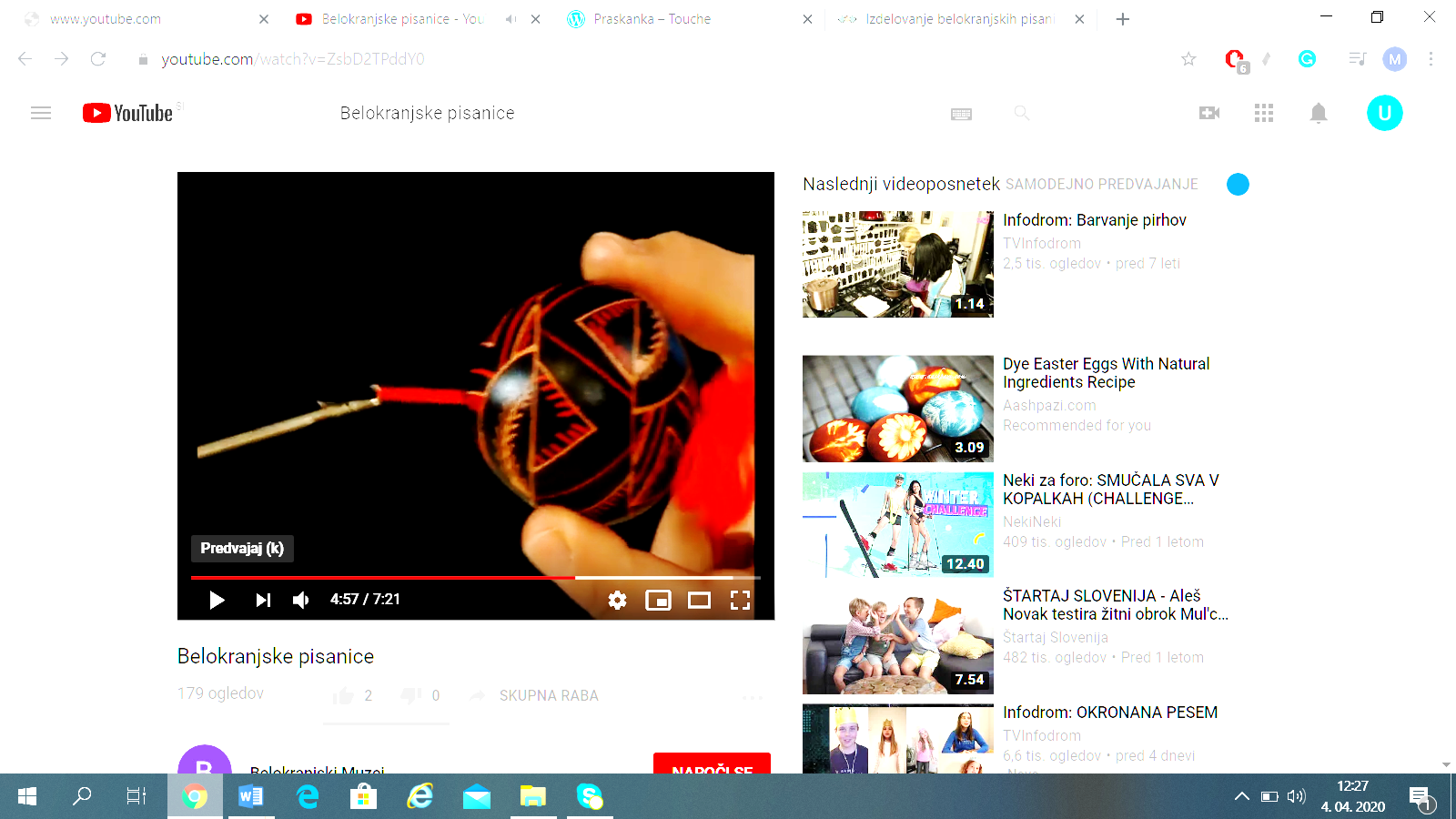 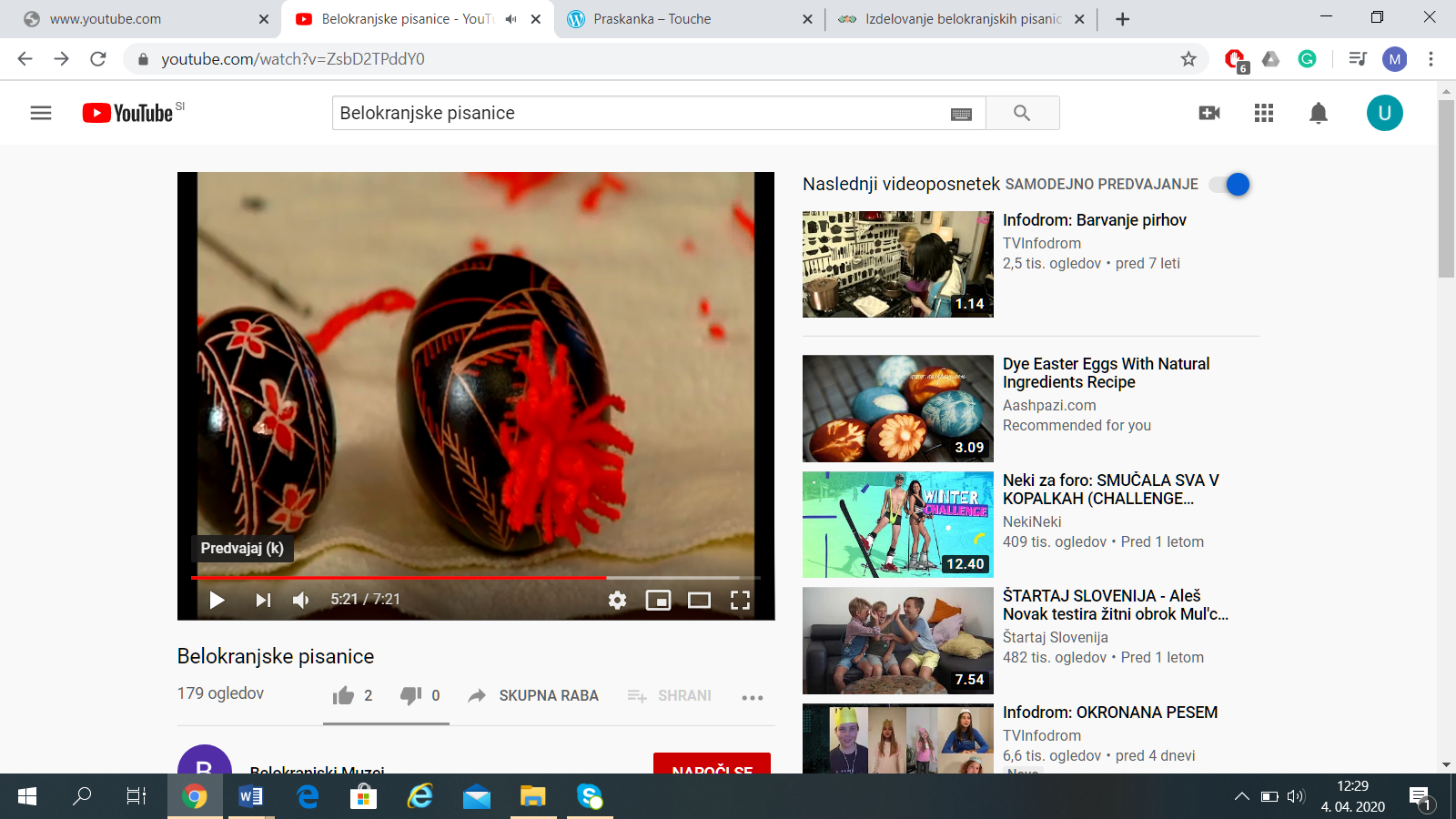 četrtekSPOSLJLUM13. 4. 2020 je velikonočni ponedeljek. To je dela prost dan. Zakaj smo ta dan doma, si poglej na spodnjem posnetku:Velika noč: https://www.youtube.com/watch?v=I-H7uVhlgQc2.  Del slovenske kulturne dediščine: 
Belokranjske pisanicehttps://www.youtube.com/watch?v=ZsbD2TPddY0ZAPIS V ZVEZEK ZA SPOBELOKRANJSKE PISANICE
1. Kaj so to pisanice?2. Kakšne barve so belokranjske pisanice?3.Ob katerem prazniku izdelujejo pisanice?4. Kaj potrebujemo za izdelavo belokranjske pisanice? 5. Nariši in opiši,  kako se naredijo belokranjske pisanice. (10 povedi)Pomagaj si s spodnjima posnetkoma ali sličicami na str. 2.
Posnetek lahko najprej pogledaš večkrat.https://www.youtube.com/watch?v=vpHbruz18CUhttps://www.youtube.com/watch?v=6XEtbGnZ2d06. Kaj novega sem izvedel o belokranjskih pisanicah?Poskusi tudi sam:

Doma z družino za vikend izdelajte svoje pisanice z lastnimi vzorci. 
ALINavodilo za izdelavo praskanke:
https://touche.si/2017/04/14/praskanka/ALINa list papirja nariši velik pirh. Z nalivnikom nariši vzorec, podoben belokranjski pisanici, prostorčke pobarvaj s črnim in rdečim flomastrom in poskusi poustvariti belokranjsko pisanico.petek1. Preberi in ponovi, kar si se naučil o zvoku, svetlobi, zraku. Poglej v zvezek in v rumen mlinček, lahko si še enkrat ogledaš posnetke. Poskusi si zapomniti čim več.2. Predstavljaj si, da si učitelj in igrački, bratu, sestri, staršem … razloži, kaj vse si si zapomnil o svetlobi, zvoku in zraku. 